Uncomplicated Acute Urinary Tract Infection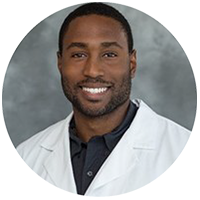 Author: Dr. Richard Harris, M.D. PharmD, MBAClinical AdvisorScripthealth.coDisclosure (s): Dr. Harris and the other reviewers who contributed to this activity have no relevant financial relationships of interest to disclose. Learning Objectives:At the end of this knowledge-based activity, participating individuals should be able to:Identify patients who meet the criteria for pharmacist intervention who present with symptoms of an uncomplicated UTI.Identify first-line therapy for uncomplicated UTIs in eligible patients.Describe disease state factors associated with uncomplicated UTIs such as pathophysiology, risk factors, symptoms, causes, and prevention.Target Audience: Pharmacists				Type of Activity: KnowledgeFee: $30Release Date: July 1, 2021	 				Expiration Date: April 29, 2023Estimated time to complete activity: 1.0 hour		CE: 1.0 contact hours (0.1 CEUs)Please visit https://www.scripted.co/courses/uncomplicated-uti/ to participate in this activity.Continuing Education Statement:The University of Illinois at Chicago College of Pharmacy is accredited by the Accreditation Council for Pharmacy Education (ACPE) as a provider of continuing pharmacy education.  The non-accredited co-sponsor for this activity is Scripthealth.co. This activity has been assigned ACPE Universal Activity Number 0016-9999-21-024-H01-P, for 1.0 contact hours (0.1 CEUs). Reading the learning objectives and faculty disclosures; participating in the entire knowledge-based activity, active learning activity, post-test (minimum score of 70% required; may be taken up to 3 times) and activity evaluation; estimating duration of time spent on the activity; and submitting NABP eProfile ID and MMDD are prerequisites for receiving continuing pharmacy education credits. All ACPE credit awarded to participants must be uploaded to CPE Monitor ™ within 30 days of the activity date, so pharmacists are required to provide their eProfile ID and date of birth (MMDD) at the time of the activity. Please contact pharmce@uic.edu if you do not see activity information listed within 30 days. For more information and to set up your e-Profile visit: www.MyCPEmonitor.net.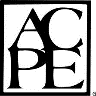 How to Earn Credit:Participants must complete the activity as described above in the Continuing Education Statement. Participants will complete the post-test and activity evaluation at https://pharmacyce.uic.edu/moodle/course/info.php?id=156 .To answer the post-test questions, click on your selected choice for each answer then proceed to the next question. We recommend that you print a copy of your answers before you submit them to us. Once completed, click on ‘Finish Attempt’, then click on ‘Submit All and Finish’ at the bottom of the page. Your post-test will automatically be graded. If you successfully complete the post-test, a confirmation message will appear at the top of the page underneath your grade. You will have a chance to review the correct answers and answer rationale.Hardware/Software and Internet Requirements can be found at https://pharmacyce.uic.edu/moodle/. Provider Contact Information: For general information please call the Office of Continuing Education and Meeting Services toll-free at (866) PHARM-CE (866-742-7623) or send an e-mail to: pharmce@uic.edu. Copyright © 2021 – The Board of Trustees of the University of Illinois. All rights reserved. Reproduction in whole or in part without permission is prohibited. Privacy Policy.